DOMAINE DES CHEZELLESPhilippe, Catherine et Aurélie Derouet – Vignerons18 rue du Grand Mont – 41140 Noyers-sur-Cher – FranceTél : +33 (0)2 54 75 13 94 – Port : +33 (0)6 38 18 46 13 Email : domaine-chezelles@orange.fr – Site internet : www.domaine-chezelles-vins-touraine.comFacebook : https://www.facebook.com/domaine.chezelles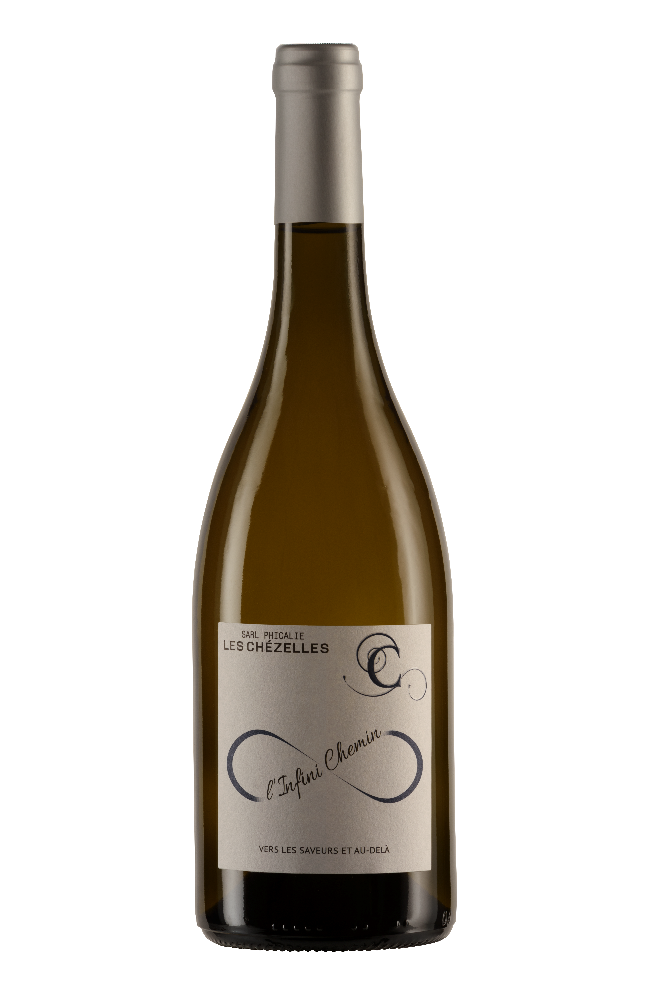 PARFAIT EQUILIBREACIDITESUCROSITE